Name of Journal: World Journal of Clinical CasesManuscript NO: 77054Manuscript Type: CASE REPORTLaparoscopic correction of hydronephrosis caused by left paraduodenal hernia in a child with cryptorchism: A case reportWang X et al. Hydronephrosis caused by left PHDXin Wang, Yong Wu, Yong GuanXin Wang, Yong Wu, Yong Guan, Department of Pediatric Surgery, Tianjin Children's Hospital, Tianjin 300014, ChinaAuthor contributions: Guan Y wrote this manuscript; Wang X analyzed the data; Wang X, Wu Y, and Guan Y took care of the patient and collected the data; all authors read and approved the final manuscript; Wang X and Guan Y contributed equally to this work.Corresponding author: Yong Guan, MD, Chief Doctor, Department of Pediatric Surgery, Tianjin Children's Hospital, No. 238 LongYan Road, Tianjin 300134, China. guan_lab@126.comReceived: April 23, 2022Revised: July 3, 2022Accepted: Published online: AbstractBACKGROUNDParaduodenal hernia (PDH) is a mesenteric-parietal hernia with retroperitoneal and retrocolic herniation of the small bowel into a sac, which is formed by a peritoneal fold located near the fourth portion of the duodenum. The present case revealed that PDH was a possible reason for hydronephrosis, and that the carful laparoscopic exploration surgery was necessary to find infrequent causes of hydronephrosis to avoid invalid Anderson–Hynes pyeloplasty surgery and its injury. CASE SUMMARYAn 8-year-old boy presented to the pediatric department with a chief complaint of cryptorchidism. Afterwards, laparoscopy confirmed hydronephrosis secondary to left PDH with cryptorchid. Then, he received laparoscopic surgery, fixed operation for left PDH, release of the ureteropelvic junction obstruction, and treatment for hydronephrosis. It is necessary to perform secondary surgery for cryptorchidism and long-term follow-up.CONCLUSIONThe case revealed an extremely rare cause of hydronephrosis in children, suggesting a potential correlation between PDH and hydronephrosis. Key Words: Paraduodenal hernia; Hydronephrosis; Cryptorchidism; Laparoscopic surgery; Case reportWang X, Wu Y, Guan Y. Laparoscopic correction of hydronephrosis caused by left paraduodenal hernia in a child with cryptorchism: A case report. World J Clin Cases 2022; In pressCore Tip: Paraduodenal hernia (PDH) is a kind of mesenteric-parietal hernia accompanied by retroperitoneal and retrocolic hernia. The small intestine hernia enters the sac, which is formed by peritoneal folds located near the fourth part of the duodenum. The present case revealed that PDH was a possible reason for hydronephrosis, and that the carful laparoscopic exploration surgery was necessary to find infrequent causes of hydronephrosis to avoid invalid Anderson-Hynes pyeloplasty surgery and its injury.INTRODUCTIONInternal hernia refers to the outward protrusion of internal organs through the peritoneum or mesentery, and accounts for less than 1% of all abdominal hernias[1]. Of all the internal hernias, paraduodenal hernia (PDH) is the most common. Left PDH accounts for about 75% of all cases. PDH can cause small bowel obstruction and hydronephrosis[2]. Currently, diagnosing internal hernia is challenging. Cryptorchidism is a common congenital disease, with an incidence of 2%–5% in male births. When the testis is missing or dysfunctional, the temperature of the inguinal canal and inside the abdomen increases, which harms the germinal epithelium and can lead to malignancy. Only 7% of pediatric patients with inguinal hernia present with cryptorchidism, and PDH combined with cryptorchidism is rare. The present case revealed that PDH was a possible reason for hydronephrosis, and the careful laparoscopic exploration surgery was necessary to find infrequent causes of hydronephrosis to avoid invalid Anderson-Hynes pyeloplasty surgery and its injury. CASE PRESENTATIONChief complaintsAn 8-year-old boy was admitted to our hospital because of enuresis and missing right testis. History of present illnessThe patient had been diagnosed with cryptorchidism at another hospital.History of past illnessThe boy was healthy.Personal and family historyThe patient had no family history of reproductive and urinary disease. Physical examinationThe body mass index was 14.2 kg/m2, and physical and rectal examinations were unremarkable. The left testis was topical without alterations, and the right testis was imperceptible in the scrotum.Laboratory examinationsNo abnormality was found in routine blood and urine analyses. Imaging examinationsUrinary B-ultrasound revealed left hydronephrosis. Serum creatinine and blood urea nitrogen levels were normal. Contrast-enhanced computed tomography (CT) confirmed left hydronephrosis and left ureteropelvic junction obstruction (UPJO), but not PDH (Figure 1). FINAL DIAGNOSISHydronephrosis and cryptorchism.TREATMENTLaparoscopic exploration and Anderson-Hynes pyeloplasty are often used for intraoperative diagnosis and correction of UPJO. A 10-mm port was inserted in the infraumbilical direction using the Hasson technique, and the other ports were placed below the umbilicus and epigastric region. Laparoscopic examination showed dilation of the left renal pelvis, and some adjacent intestines and rings surrounding the duodenal recess, forming PDH. The PDH compressed the upper part of the left ureter, causing hydronephrosis (Figure 2).The small intestine is smaller in patients with PDH than in normal children of the same age, and the hernia can be reduced by incision and traction of the hernia sac. An incision on the hernia sac wall releases the hernia sac. After placing the bowel in the hernia sac at the correct position, we found that the anterior wall of the hernia sac neck (the branches of the inferior mesenteric vein and left colonic artery) blocked the blood supply of some bowel tubes. To make sure that the blood vessel (the branches of the inferior mesenteric vein and left colonic artery) was not necessary, we had been occluding it for 20 min. We made sure that the intestinal color, peristalsis, and blood supply were normal, so the blood vessel was cut off. We concluded that some UPJOs were caused by external compression and did not perform pyeloplasty. No local or systemic complications were noted. OUTCOME AND FOLLOW-UPAfter 12 wk of follow-up, hydronephrosis and calyceal dilatation disappeared. Three months later, the patient underwent laparoscopic testicular descent and fixation under general anesthesia to treat cryptorchidism. Two years later, CT showed that the hydronephrosis had subsided (Figure 3). Blood urea nitrogen and serum creatinine levels were normal.DISCUSSIONSince PDH was first described in 1857 and classified in 1889[3], studies have shown that poor rotation is a potential mechanism of PDH. Midgut rotation occurs in gestational weeks 5–11, and the mesentery fuses the posterior abdominal structure from the right iliac fossa to the Trez ligament[4,5]. PDH can present as asymptomatic, recurring abdominal pain, or acute obstruction[6]. Left PDH develops secondarily to midgut rotation failure[7], which can lead to small bowel obstruction or other clinical manifestations. It is difficult to diagnose because of complex clinical features[8]. Laboratory tests are of little diagnostic value, and physical examination cannot lead to a diagnosis unless the hernia is sufficiently large to form an abdominal mass. Currently, about 50% of internal hernias are confirmed by imaging examinations, autopsy, or surgeries[9]. Although CT is good for diagnosis of PDH in patients without a specific presentation[10], only 10%–15% of cases are diagnosed preoperatively[11]. Surgical repair is the conventional treatment for left PDH, and approximately 50% of patients present with complications[12]. Surgery resects the ischemic intestinal segment, returns the contents of the hernia to the normal position, and closes the hernia hole. Preventing hernia recurrence remains a challenge. It is rare to implant prosthesis to repair defects. Mesh implants are used to repair recurrent hernia and large defects[13]. Open surgery was a traditional method for treatment of left PDH. Until 1998, Uematsu et al[14] first reported laparoscopic surgery for PDH, which is now often used to diagnose and repair PDH[14].In this case, the preoperative examination did not reveal the presence of PDH, so we planned to perform laparoscopic pyeloplasty, with an operation time of about 1.5 h. Because the stent needs to be removed again 6-8 wk after pyeloplasty, we planned to perform testicular descent and fixation at the same time during the second stent removal operation, which takes approximately 1 h. Thus, patients do not have to undergo long-term general anesthesia multiple times, and the number of operations does not increase. However, PDH was accidentally found during hydronephrosis surgery. It is inferred that hydronephrosis may be caused by PDH, but the real cause remains to be further discovered. We have never seen the PDH during the operation of hydronephrosis. After observation and analysis during the operation, we concluded that the patient's UPJO was not obvious and the location of the PDH was close to the ureteropelvic junction, so hydronephrosis caused by the compression of the ureteropelvic junction by the PDH was suspected. Although this was not certain, we decided to repair the PDH first to avoid irreversible damage caused by blind treatment of the ureteropelvic junction. The follow-up results confirmed that our decision was correct.Because we had no previous experience in surgical repair of PDH, the operation was long (about 3 h), and the anesthesia time for the patient was longer than 3 h. The position and incision of testicular descent fixation are quite different from those of PDH surgery. If testicular descent fixation had been performed at this time, the patient would have endured a longer period of general anesthesia and bear the risk of changes in position and incision during the operation. Considering these disadvantages, we decided to wait for the recovery of this operation before performing testicular descent fixation.We extracted 23 cases from PubMed , Google Scholar, and Reference Citation Analysis (https://www.referencecitationanalysis.com/) databases using the keywords “hydronephrosis,” “PDH,” and “internal hernia,” and found that only two cases required conversion to laparotomy (Table 1). Overall, laparoscopic diagnosis and repair surgery were used to treat left PDH.In our case, long-term postoperative follow-up showed that hydronephrosis was cured. This finding provides indirect evidence that hydronephrosis is caused by PDH. This case could help to avoid similar surgical risks and introduce a possible cause of hydronephrosis. It revealed that PDH was a possible reason for hydronephrosis. And the carful laparoscopic exploration surgery was necessary to find infrequent causes of hydronephrosis to avoid invalid Anderson-Hynes pyeloplasty surgery and its injury. CONCLUSIONThe case revealed that PDH is a possible reason for hydronephrosis. Laparoscopic exploration is useful for diagnosis and treatment. The carful laparoscopic exploration surgery is necessary to find infrequent causes of hydronephrosis to avoid invalid Anderson-Hynes pyeloplasty surgery and its injury. Attention should be paid to these unusual findings in long-term follow-up studies. ACKNOWLEDGEMENTSWe thank the patient and all the rest doctors and nurses in our department. REFERENCES1 Husain A, Bhat S, Roy AK, Sharma V, Dubey SA, Faridi MS. Internal Hernia through Paraduodenal Recess with Acute Intestinal Obstruction: A Case Report. Indian J Surg 2012; 74: 354-355 [PMID: 23904735 DOI: 10.1007/s12262-011-0243-4]2 Winder JS, Pauli EM, Haluck RS. Laparoscopic repair of a left-sided paraduodenal hernia. Surg Endosc 2016; 30: 3636-3637 [PMID: 26558911 DOI: 10.1007/s00464-015-4648-1]3 Schizas D, Apostolou K, Krivan S, Kanavidis P, Katsaros I, Vailas M, Koutelidakis I, Chatzimavroudis G, Pikoulis E. Paraduodenal hernias: a systematic review of the literature. Hernia 2019; 23: 1187-1197 [PMID: 31006063 DOI: 10.1007/s10029-019-01947-3]4 Akbulut S. Unusual cause of intestinal obstruction: left paraduodenal hernia. Case Rep Med 2012; 2012: 529246 [PMID: 22474457 DOI: 10.1155/2012/529246]5 Manfredelli S, Andrea Z, Stefano P, Giovanni L, Maria M, Angelo F, Alberto A, Renato M. Rare small bowel obstruction: Right paraduodenal hernia. Case report. Int J Surg Case Rep 2013; 4: 412-415 [PMID: 23500746 DOI: 10.1016/j.ijscr.2012.11.027]6 Yun MY, Choi YM, Choi SK, Kim SJ, Ahn SI, Kim KR. Left paraduodenal hernia presenting with atypical symptoms. Yonsei Med J 2010; 51: 787-789 [PMID: 20635458 DOI: 10.3349/ymj.2010.51.5.787]7 Târcoveanu E, Angelescu N. A European surgeon: Thoma Ionescu (Thomas Jonnesco)--founder of the Romanian school of surgery (1860-1926). Acta Chir Belg 2009; 109: 824-828 [PMID: 20184082 DOI: 10.1080/00015458.2009.11680550]8 Kabbani D, Salem A, Holloway DK. Paraduodenal herniation: An internal herniation in a virgin abdomen. Int J Surg Case Rep 2014; 5: 1148-1150 [PMID: 25437660 DOI: 10.1016/j.ijscr.2014.11.021]9 Kuzinkovas V, Haghighi K, Singhal R, Andrews NJ. Paraduodenal hernia: a rare cause of abdominal pain. Can J Surg 2008; 51: E127-E128 [PMID: 19057724]10 Parmar BP, Parmar RS. Laparoscopic management of left paraduodenal hernia. J Minim Access Surg 2010; 6: 122-124 [PMID: 21120072 DOI: 10.4103/0972-9941.72601]11 Assenza M, Rossi D, Rossi G, Reale C, Simonelli L, Romeo V, Guerra F, Modini C. Laparoscopic management of left paraduodenal hernia. Case report and review of literature. G Chir 2014; 35: 185-189 [PMID: 25174294]12 Falk GA, Yurcisin BJ, Sell HS. Left paraduodenal hernia: case report and review of the literature. BMJ Case Rep 2010; 2010 [PMID: 22797200 DOI: 10.1136/bcr.04.2010.2936]13 Fukada T, Mukai H, Shimamura F, Furukawa T, Miyazaki M. A causal relationship between right paraduodenal hernia and superior mesenteric artery syndrome: a case report. J Med Case Rep 2010; 4: 159 [PMID: 20507590 DOI: 10.1186/1752-1947-4-159]14 Uematsu T, Kitamura H, Iwase M, Yamashita K, Ogura H, Nakamuka T, Oguri H. Laparoscopic repair of a paraduodenal hernia. Surg Endosc 1998; 12: 50-52 [PMID: 9419303 DOI: 10.1007/s004649900591]15 Lee SE, Choi YS. Left paraduodenal hernia combined with acute cholecystitis. Ann Surg Treat Res 2014; 86: 217-219 [PMID: 24783182 DOI: 10.4174/astr.2014.86.4.217]16 Jeong GA, Cho GS, Kim HC, Shin EJ, Song OP. Laparoscopic repair of paraduodenal hernia: comparison with conventional open repair. Surg Laparosc Endosc Percutan Tech 2008; 18: 611-615 [PMID: 19098672 DOI: 10.1097/SLE.0b013e3181825733]17 Cundy TP, Di Marco AN, Hamady M, Darzi A. Giant left paraduodenal hernia. BMJ Case Rep 2014; 2014 [PMID: 24792018 DOI: 10.1136/bcr-2013-202465]18 Palanivelu C, Rangarajan M, Jategaonkar PA, Anand NV, Senthilkumar K. Laparoscopic management of paraduodenal hernias: mesh and mesh-less repairs. A report of four cases. Hernia 2008; 12: 649-653 [PMID: 18465192 DOI: 10.1007/s10029-008-0376-y]19 Nam SH, Kim KW, Kim JS, Kim KH, Park SJ. Laparoscopic treatment of left paraduodenal hernia in two cases of children. Int J Surg Case Rep 2012; 3: 199-202 [PMID: 22466109 DOI: 10.1016/j.ijscr.2012.02.007]20 Fukunaga M, Kidokoro A, Iba T, Sugiyama K, Fukunaga T, Nagakari K, Suda M, Yosikawa S. Laparoscopic surgery for left paraduodenal hernia. J Laparoendosc Adv Surg Tech A 2004; 14: 111-115 [PMID: 15107222 DOI: 10.1089/109264204322973907]21 Coakley BA, Froylich D, Wong R, Khaitov S. Repair of primary bowel obstruction resulting from a left paraduodenal hernia. Am Surg 2012; 78: E422-E424 [PMID: 22964186]22 Shoji T, Nishiyama R, Oba K, Azuma M. Left paraduodenal hernia successfully treated with laparoscopic surgery: a case report. Case Rep Gastroenterol 2007; 1: 71-76 [PMID: 21487549 DOI: 10.1159/000107595]23 Siddika A, Coleman AH, Pearson TE. Laparoscopic repair of left paraduodenal hernia. J Surg Case Rep 2013; 2013 [PMID: 24964323 DOI: 10.1093/jscr/rjt079]24 Khalaileh A, Schlager A, Bala M, Abu-Gazala S, Elazary R, Rivkind AI, Mintz Y. Left laparoscopic paraduodenal hernia repair. Surg Endosc 2010; 24: 1486-1489 [PMID: 20054582 DOI: 10.1007/s00464-009-0794-7]25 Rollins MD, Glasgow RE. Left paraduodenal hernia. J Am Coll Surg 2004; 198: 492-493 [PMID: 15008162 DOI: 10.1016/J.jamcollsurg.2003.07.025]26 Hussein M, Khreiss M, Al-Helou G, Alaeddine M, Elias E, Abi Saad GS. Laparoscopic repair of a left paraduodenal hernia presenting with acute bowel obstruction: report of a case. Surg Laparosc Endosc Percutan Tech 2012; 22: e28-e30 [PMID: 22318073 DOI: 10.1097/SLE.0b013e31823f3798]27 Moon CH, Chung MH, Lin KM. Diagnostic laparoscopy and laparoscopic repair of a left paraduodenal hernia can shorten hospital stay. JSLS 2006; 10: 90-93 [PMID: 16709368]28 Uchiyama S, Imamura N, Hidaka H, Maehara N, Nagaike K, Ikenaga N, Hotokezaka M, Chijiiwa K. An unusual variant of a left paraduodenal hernia diagnosed and treated by laparoscopic surgery: report of a case. Surg Today 2009; 39: 533-535 [PMID: 19468812 DOI: 10.1007/s00595-008-3875-7]29 Kulkarni GV, Salgaonkar HP, Sharma PC, Chakkarvarty NR, Katara AN, Bhandarkar DS. Laparoscopic repair of left paraduodenal hernia: Report of two cases and review of the literature. Asian J Endosc Surg 2016; 9: 157-160 [PMID: 27117968 DOI: 10.1111/ases.12270]FootnotesInformed consent statement: Written informed consent was obtained from the patient's legal guardian for publication of this case report and any accompanying images.Conflict-of-interest statement: All the authors report no relevant conflicts of interest for this article. CARE Checklist (2016) statement: The authors have read the CARE Checklist (2016), and the manuscript was prepared and revised according to the CARE Checklist (2016)Open-Access: This article is an open-access article that was selected by an in-house editor and fully peer-reviewed by external reviewers. It is distributed in accordance with the Creative Commons Attribution NonCommercial (CC BY-NC 4.0) license, which permits others to distribute, remix, adapt, build upon this work non-commercially, and license their derivative works on different terms, provided the original work is properly cited and the use is non-commercial. See: https://creativecommons.org/Licenses/by-nc/4.0/Provenance and peer review: Unsolicited article; Externally peer reviewed.Peer-review model: Single blindPeer-review started: April 23, 2022First decision: June 16, 2022Article in press: Specialty type: Medicine, research and experimentalCountry/Territory of origin: ChinaPeer-review report’s scientific quality classificationGrade A (Excellent): 0Grade B (Very good): BGrade C (Good): CGrade D (Fair): 0Grade E (Poor): 0P-Reviewer: Basu S, India; Sultan AAEA, Egypt S-Editor: Fan JR L-Editor: Wang TQ P-Editor: Fan JRFigure Legends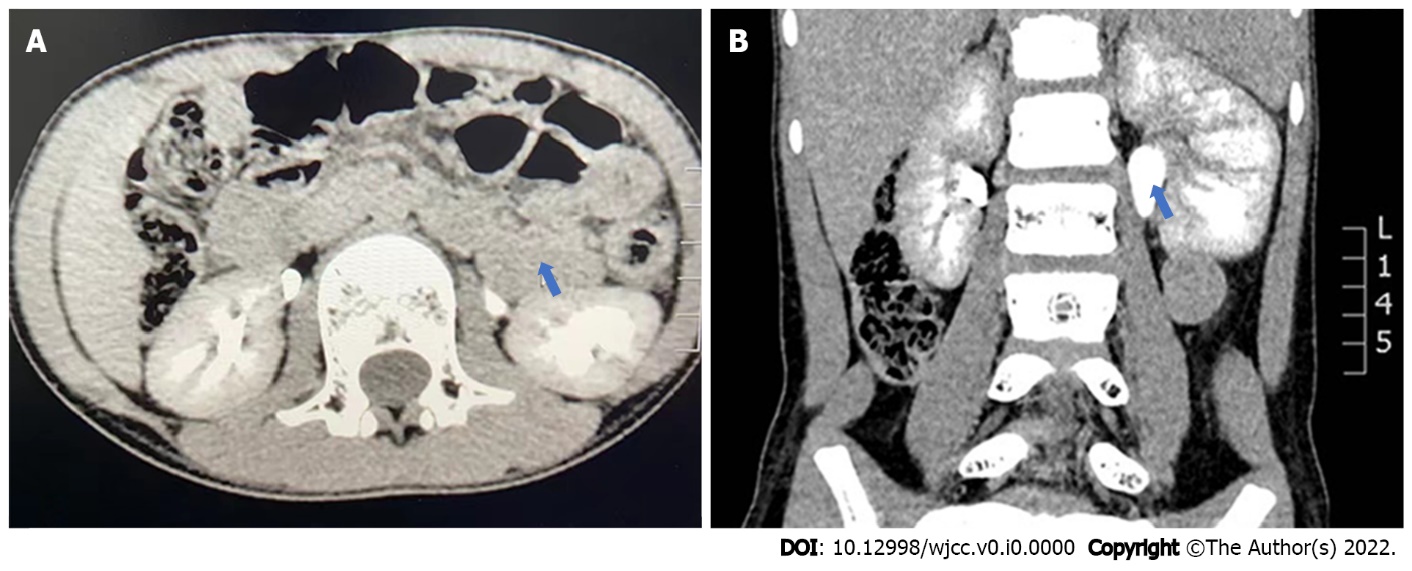 Figure 1 Contrast-enhanced computed tomography. A: Computed tomography section at the level of renal vessels shows a horseshoe appearance of the bowel loops that contain the jejunal vessels radiating inside the hernial sac; B: Left hydronephrosis.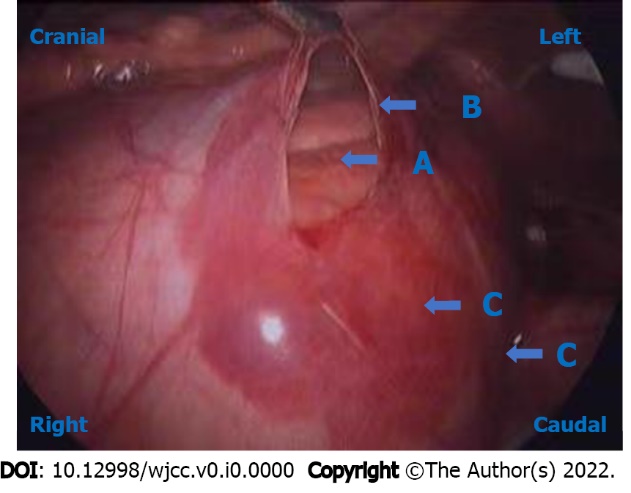 Figure 2 Intraoperative image. The patient was lying on the right side while we performed the surgery. The observation hole was near the umbilicus. Intra-operatively, it was observed that small-bowel loops were lying within a hernial sac. The upper end of the ureter was located in the retroperitoneum, behind the hernia sac. The sac was opened with an ultrasonic shear, and the bowel was freed up. The hernia sac compressed the upper ureter of the left ureter and induced hydronephrosis. A: Small intestine; B: Hernia sac; C: Lateral peritoneum.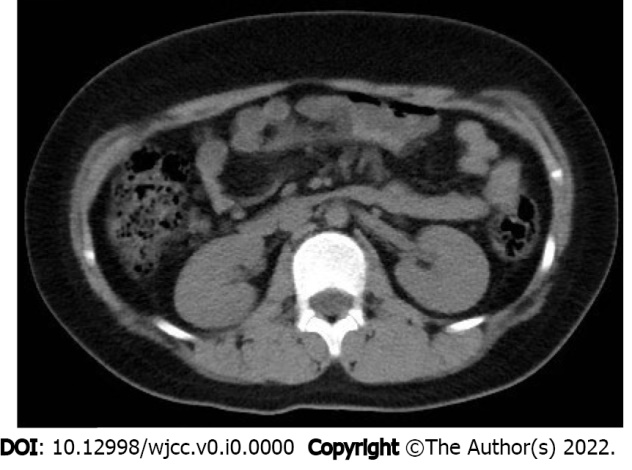 Figure 3 Computed tomography performed 2 years after laparoscopic paraduodenal hernia repair showed that the hydronephrosis was remitted and the paraduodenal hernia had been recovered.Table 1 Cases of left paraduodenal hernia reported in the literatureLOS: Length of hospital stay; F: Female; M: Male; N: No; Y: Yes.Ref.Sex AgeSize of defect (cm) Sac excisedDefect closedPostoperative LOS (d)Laparoscopy completedLee and Choi[15]F743NY4YJeong et al[16]M 525NY5YJeong et al[16]F586NY5YCundy et al[17]M 556NY6NPalanivelu et al [18]M447NY5YPalanivelu et al[18]M498NY2YPalanivelu et al[18]F549NY2YNam et al[19]M13NY5YNam et al[19]F125NY5YFukunaga et al[20]M515NY9YCoakley et al[21]M256YN3NParmar and Parmar[10]M388YNM3YShoji et al[22]M603NY6YSiddika et al[23]M353N Y 6YKhalaileh et al[24]F534NY3YRollins and Glasgow[25]M214NY2YUematsu et al[14]M445NY28YHussein et al[26]M595NY3YMoon et al[27]M182YY2YAssenza et al[11]M673NN4YUchiyama et al[28]F805NN3YKulkarni et al[29]M364NY3YKulkarni et al[29]M424YY3Y